HARSTON AND NEWTON COMMUNITY PRIMARY SCHOOL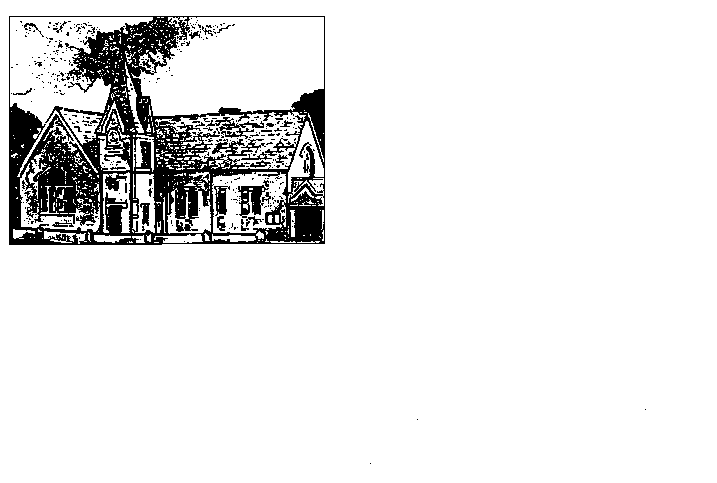 High Street,Harston,CAMBRIDGE, CB22 7PX. Telephone : 01223 870345Fax : 01223 871375Email : office@harstonnewton.cambs.sch.ukwww.harstonnewton.cambs.sch.ukHeadteacher		: Mrs. Siobhan RouseAssistant Headteacher	: Mr. Craig MaddoxJob Description – Class TeacherEach class teacher is responsible for carrying out the duties of a teacher as set out in the current copy of The School Teachers' Pay and Conditions Document. To have a commitment to the agreed whole school vision and values as published in the school prospectus. To positively promote and contribute to the team ethos of the school.To maintain an interesting, stimulating, and lively class environment that is safe, tidy and healthy.To plan, prepare and implement an appropriate programme of work for the children which: Has a commitment to first-hand experience/curriculum enrichment and the celebration of children's contributions. Takes account of each child's individual needs through differentiation of expectation/task (Quality First Teaching). Considers the needs of the child in all aspects of development. Fulfils the National Curriculum. Is in line with whole school policies. Motivates the children to learn independence and self-confidence. Have an awareness of decisions made by the Government, LA, Governing Body and Support Agencies. To assess and evaluate the children's work and provide pupil profiles/records of achievement which: Are in line with the National Curriculum. Enable the tracking and monitoring of progress and inform the setting of annual targets. Form the basis of professional dialogue with: Colleagues, SENCO, Parents, Support Agencies, and Link Schools etc. Are available for filing and reporting purposes. To ensure that all the children within the class have equal access to the experiences and opportunities provided. To take an active part in regular meetings/working groups relevant to the age range that you are teaching. To have high expectations of the children in work, attitude and behaviour. To have pastoral care of the teaching group, within the school ethos, by: Being a good role model for the children in all personal qualities. Fostering the positive self-image of each child through praise and encouragement. Respecting each child and ensuring that the children know they are valued. To alert the Key Stage coordinator to any cause for concern, who will in turn liaise with the Assistant Head teacher and the Head teacher. To continue personal and professional development. To follow the school’s guidelines for promoting and safeguarding the welfare of the children with regard to child protection and safetySigned _________________________________ (job holder) Date________________Signed __________________________________ (headteacher) Date _____________